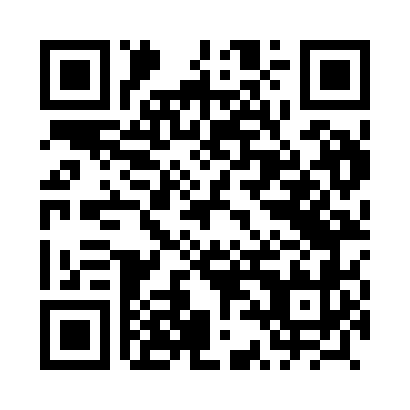 Prayer times for Lipczyn, PolandMon 1 Apr 2024 - Tue 30 Apr 2024High Latitude Method: Angle Based RulePrayer Calculation Method: Muslim World LeagueAsar Calculation Method: HanafiPrayer times provided by https://www.salahtimes.comDateDayFajrSunriseDhuhrAsrMaghribIsha1Mon4:116:1912:515:177:249:242Tue4:086:1612:505:187:269:263Wed4:046:1412:505:197:279:294Thu4:016:1112:505:217:299:325Fri3:586:0912:505:227:319:346Sat3:556:0712:495:237:339:377Sun3:516:0412:495:257:359:398Mon3:486:0212:495:267:379:429Tue3:445:5912:485:277:399:4510Wed3:415:5712:485:297:419:4811Thu3:375:5412:485:307:429:5112Fri3:345:5212:485:317:449:5313Sat3:305:5012:475:337:469:5614Sun3:275:4712:475:347:489:5915Mon3:235:4512:475:357:5010:0216Tue3:195:4312:475:367:5210:0517Wed3:165:4012:465:387:5410:0918Thu3:125:3812:465:397:5610:1219Fri3:085:3612:465:407:5710:1520Sat3:045:3312:465:417:5910:1821Sun3:005:3112:465:438:0110:2222Mon2:565:2912:455:448:0310:2523Tue2:525:2712:455:458:0510:2824Wed2:485:2412:455:468:0710:3225Thu2:435:2212:455:478:0910:3626Fri2:395:2012:455:488:1110:3927Sat2:355:1812:455:508:1210:4328Sun2:335:1612:445:518:1410:4729Mon2:325:1412:445:528:1610:4830Tue2:315:1112:445:538:1810:49